ESTRATEGIA PER PRESIDENCIA ESPAÑOLA CONSEJO DE LA UEObjetivos Presidencia:Se incluye la aprobación de la Directiva entre las prioridades de la agenda de la Presidencia española de la UE.Se aprueba una directiva ambiciosa y eficaz durante el mandato español recogiendo las peticiones principales de la Coalición europea y de la PER.Posicionamiento PER Presidencia Española:Aquí el documento que recoge las peticiones y prioridades de la PER de cara a la Presidencia Española.Este texto se usará como base para que las organizaciones puedan incorporarlo a sus documentos de peticiones al gobierno, en las comunicaciones de la PER con el mismo y como base de un posible statement de la sociedad civil europea.AccionesPara poder realizar las acciones propuestas necesitamos involucración de las organizaciones. Una organización responsable de cada acción.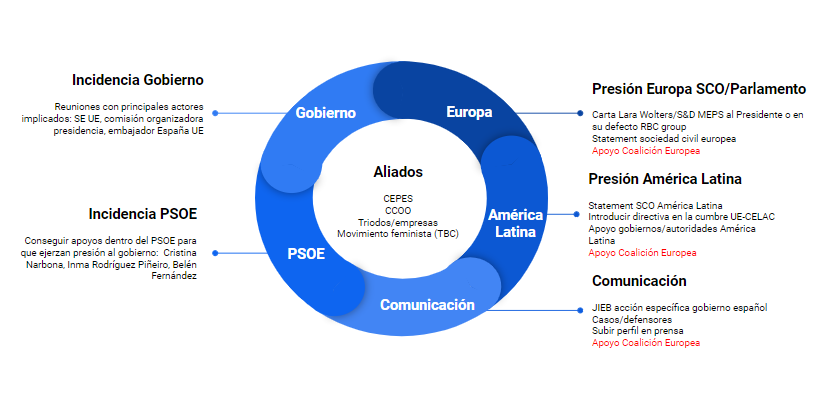 Se realizarán distintas acciones con el objetivo final de realizar un evento conjunto con el Ministerio de Economía (TBC) antes de la Presidencia Española a finales de Mayo (TBD).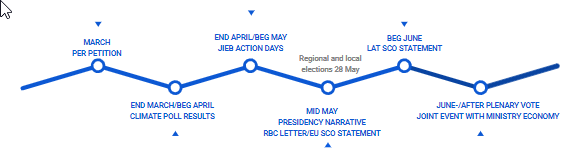 Peticiones y recomendaciones de la PERObjetivo: dar a conocer al gobierno y actores clave del PSOE  las peticiones de la PER.Acciones incidencia: envío de la petición a los ministerios relevantes para la directiva y actores claves del PSOE (mapa poder)Acciones comunicación: TBDFechas: semana 6 y 13 de MarzoDocumentos: posicionamiento completo, versiones cortas para comunicacionesPublicación Business StatementObjetivo: i) influir voto de JURI mostrando apoyo empresarial ii) comunicar ministerios españoles relevantes (economía) apoyo empresarial a las peticiones de la PER  Acciones incidencia: envío del statement a los eurodiputados españoles y ministerios relevantes para la directiva (mapa poder)Acciones comunicación: publicar en la pág web de la PER y en RRSS el statement.Fechas: semana 20 Marzo (TBC)Documentos: statement y mail de invitación a empresas aquí.Resultados encuesta sobre clima y debida diligenciaObjetivo: i) influir voto JURI mostrando apoyo ciudadano y consiguiendo presencia en medios ii) presión al gobierno sobre la importancia de la directiva durante su presidencia y apoyo sociedad española a posturas más avanzadas a las mantenidas por España en el Consejo.Acciones incidencia: envío de los resultados al ministerio de transición ecológica y otros ministerios clave.Acciones comunicación: propuesta JIB, adaptar al contexto español (por ejemplo medios locales, divulgadores Twitter, HOPE!).Fechas: 13 Marzo y 17 AbrilDocumentos: resultados encuesta Justice is Everybody's Business Action DaysObjetivo: i) influir votación plenario ii) asegurar votos PSOE, Podemos y Renew en el parlamento europeoAcciones incidencia: reuniones con europarlamentarios clave (Idoia Villanueva, Miguel Urbán, Ibán García del Blanco, Soraya Rodríguez, Jordi Cañas…). Preparar listado completo (WIP)Acciones comunicación: acciones JIEB, adaptar al contexto españolFechas: 22 Abril-1 MayoDocumentos: mirar doc JIEBEU SCO Statement/Carta RBC group/Narrativa gobiernoObjetivo: i) presión al gobierno sobre la importancia de la directiva durante su presidencia a través de la sociedad civil europea y eurodiputados del Responsible Business Conduct Group ii) asegurar presencia en medios a alto nivelAcciones incidencia: envío de la carta de los eurodiputados y SCO a actores clave del gobierno y PSOE (mapa poder)Acciones comunicación: trabajar la narrativa con ayuda de la campaña JIEB, financiación por parte de distintas organizaciones y la PER. Fechas: mitad mayoDocumentos: carta sociedad civil europea y carta RBC group WIP (ECCJ). Carta SCO América LatinaObjetivo: i) presión al gobierno sobre la importancia de la directiva durante su presidencia a través de la sociedad civil de América Latina.Acciones incidencia: envío de la carta a ministerios relevantes para la directiva y actores del gobierno implicados en la cumbre EU-LAT de Julio en BruselasAcciones comunicación: TBDFechas: principios de JunioDocumentos: carta SCO LATAM WIP (ECCJ)Evento Conjunto Ministerio de Economía sobre debida diligenciaObjetivo: i) obligar al gobierno a posicionarse frente a la directiva ii) conseguir una postura pública del gobierno más progresiva que lo mantenido en el Consejo iii) presencia en medios a alto nivel.Acciones incidencia:TBDAcciones comunicación: TBDFechas: mitad Junio, después voto plenario pero antes de que empiece la presidenciaDocumentos: concept note (ECCJ)